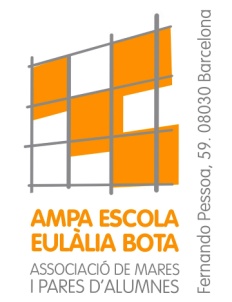 CALENDARI REUNIONS INFORMATIVES EXTRAESCOLARS CURS 2016-2017Activitat:								Dia:					Hora:		Lloc:Piscina – CEM Bon Pastor(*)			Div 16 setembre		16.45h		EscolaAcollida, Ludoteca, BàsquetDansa, Futbol, Patinatge,Rítmica i Teatre7 d’Aventura(*)						Dll 19 setembre		16.45h		EscolaAnglès - Babel Languages(*)			Dm 20 setembre		16.45h		EscolaEscacs - Casal Catòlic St.Andreu(*)	Dmc 21 setembre	16.45h		EscolaMúsica – Facundo Calvet i Cris Rosa(*)	Dj 22 setembre	16.45h		EscolaTabals – Sergio López (Timbalers St.Andreu)(*)				Dll 26 setembre		16.45h		EscolaClasse gratuïta de prova, informació i formalització d’inscripció :Batuka – Fora d’Hores		Dm 27 setembre		18.30h a 19.45h		IES Dr.PuigvertPilates – Fora d’Hores		Dm 27 setembre		20h a 21h	Entrada c/Fernando Pessoa (Pati)																	(*) Servei de Ludoteca gratuïta. Comunicar-ho dos dies abans a la coordinadora, Susanna Mir.